7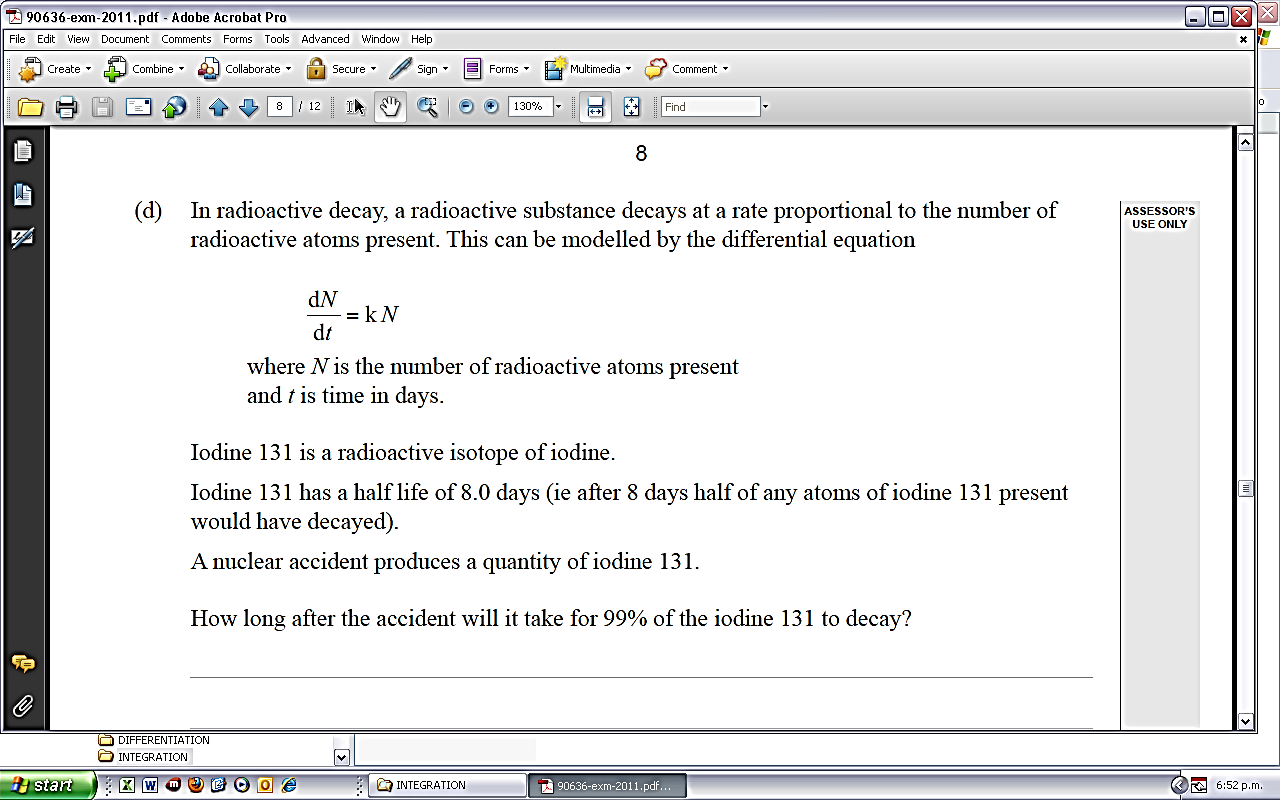 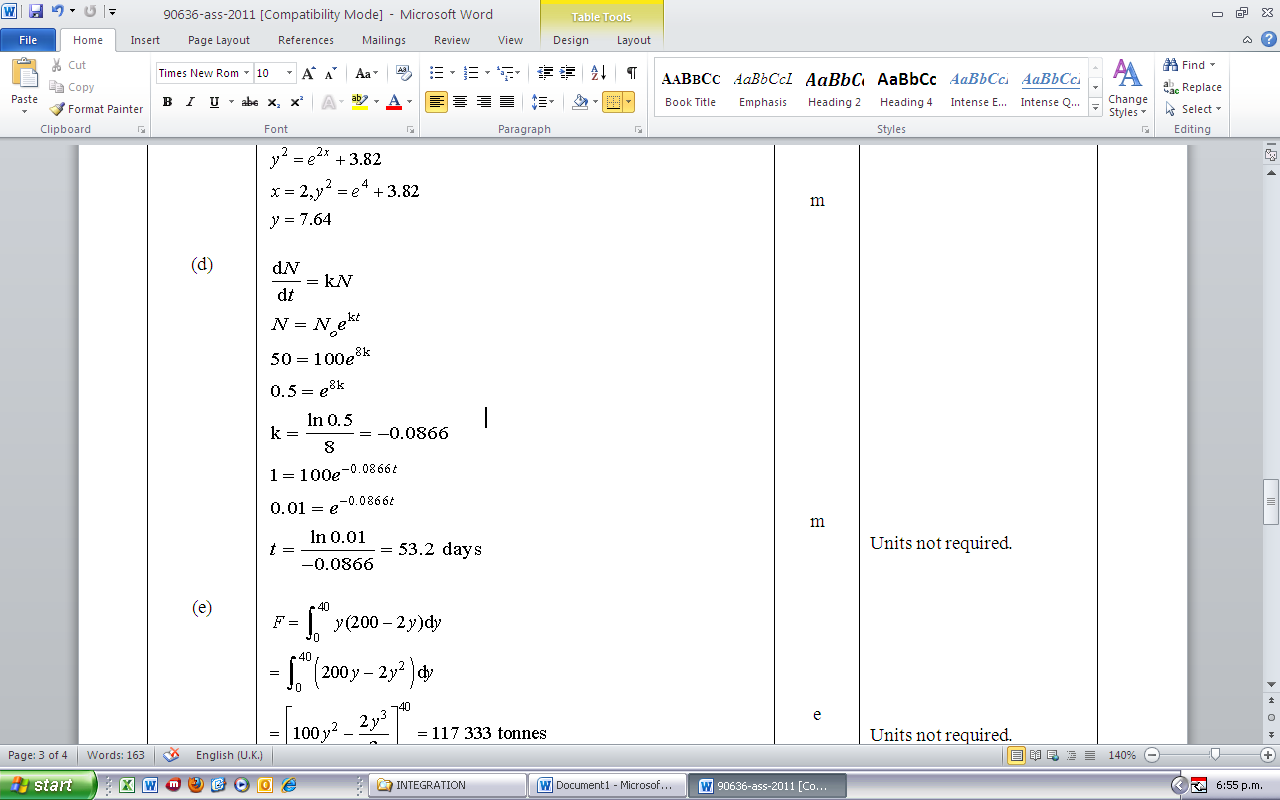 ln(N) = kt + cSubs t = 0, N = 100 %   so  ln(100) = cSo   ln   N       = kt             100Subs  t = 8,  N = 50 %   so    ln  50   =  8k                                                   100 ln    N      =   -0.0866t      100 If 99% has decayed, then amount LEFT is N = 1 %So subs N = 1 :     ln   1      =  -0.0866t                                  100t =  53.2 days 77